                                                                          Facultad de….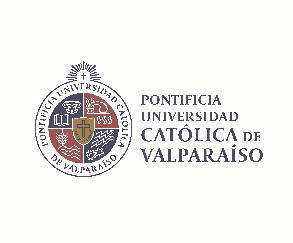                             Instituto o Escuela de…                                            Carrera ………PROGRAMA DE ASIGNATURAI. IDENTIFICACIÓN DE LA ASIGNATURAII. DESCRIPCIÓN Y CONTEXTUALIZACIÓN DE LA ASIGNATURA EN EL CURRÍCULOIII. RESULTADOS DE APRENDIZAJEIV. CONTENIDOS o UNIDADES DE APRENDIZAJE V. ACTIVIDADES DE APRENDIZAJEVI. EVALUACIÓN DE LOS RESULTADOS DE APRENDIZAJEVII. BIBLIOGRAFÍA Y OTROS  RECURSOS PARA EL APRENDIZAJEAcadémico responsable de la elaboración del programa: Fecha de elaboración del programa:Académico responsable de la modificación del programa: Fecha de modificación del programa:Sigla       Nombre AsignaturaCréditos  DuraciónEn horas pedagógicasSemestre      Ubicación en la malla curricularRequisitos Nombre y sigla de la(s) Asignatura(s) prerrequisito(s)Horas  TeóricasHoras AyudantíaHoras LaboratorioHoras Taller Horas de Estudio PersonalÁrea curricular a la que pertenece la asignaturaN° y año Decreto Programa de Estudio Carácter de la asignaturaObligatoria, optativa u obligatoria claveNº máximo de estudiantesIndicar el número máximo de estudiantes por aula en base a las competencias y metodologías de la asignatura.Información de cómo la asignatura se inserta en el programa de formación y responde al perfil de egreso, explicitando la o las competencias a las cuales aporta la asignatura. Son enunciados acerca de lo que se espera que el estudiante esté en condiciones de comprender, hacer y demostrar (aprendizajes), una vez terminado el proceso de enseñanza y aprendizaje de la asignatura (los verbos deben ir en tercera persona del singular).Presentar contenidos, por unidad  temática, que se consideran indispensables para el desarrollo de cada resultado de aprendizaje. Explicitar las experiencias de aprendizaje que se consideran realizar a lo largo de la asignatura y  que permitirán avanzar en el logro de los resultados de aprendizaje. Corresponde a los criterios e instrumentos que permiten evidenciar el logro de los aprendizajes esperados de parte del estudiante. Deben explicitarse las formas y el número de evaluaciones con las ponderaciones respectivas.Señalar  los materiales de apoyo y bibliografía  que el profesor utilizará en su asignatura con el propósito de lograr los aprendizajes esperados. 1. Recursos Didácticos (por ejemplo)Los recursos didácticos de aprendizaje a utilizar son:a)	Video b)	PPT de las temáticas a tratarc)        Guías de trabajod)        Material didáctico 2. Bibliografía Obligatoria (La bibliografía debe ser entregada según Norma APA; no más de 4 o 5 libros. Año de edición: del año 2000 hacia adelante. Excepción pueden ser los libros “tradicionales”)3. Bibliografía Complementaria (Si la hubiera)(La bibliografía debe ser entregada según Norma APA; no más de 5 libros. Año de edición: del año 2000 hacia adelante. Excepción pueden ser los libros “tradicionales”)4. Webgrafía (Si la hubiera; es deseable)(La webgrafía debe ser entregada según Norma APA)Se debe asegurar que toda la bibliografía física se encuentreen el Sistema de Biblioteca PUCV.